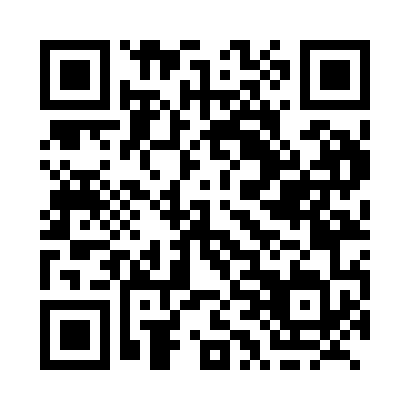 Prayer times for Honeydale, New Brunswick, CanadaMon 1 Jul 2024 - Wed 31 Jul 2024High Latitude Method: Angle Based RulePrayer Calculation Method: Islamic Society of North AmericaAsar Calculation Method: HanafiPrayer times provided by https://www.salahtimes.comDateDayFajrSunriseDhuhrAsrMaghribIsha1Mon3:485:451:336:569:2111:172Tue3:495:461:336:569:2011:173Wed3:505:461:336:559:2011:164Thu3:515:471:336:559:2011:165Fri3:525:481:346:559:1911:156Sat3:535:481:346:559:1911:147Sun3:545:491:346:559:1911:138Mon3:555:501:346:559:1811:129Tue3:575:511:346:559:1811:1110Wed3:585:511:346:549:1711:1011Thu3:595:521:346:549:1611:0912Fri4:015:531:356:549:1611:0813Sat4:025:541:356:549:1511:0714Sun4:045:551:356:539:1411:0515Mon4:055:561:356:539:1411:0416Tue4:075:571:356:529:1311:0317Wed4:085:581:356:529:1211:0118Thu4:105:591:356:529:1111:0019Fri4:116:001:356:519:1010:5820Sat4:136:011:356:519:0910:5721Sun4:156:021:356:509:0810:5522Mon4:166:031:356:509:0710:5423Tue4:186:041:356:499:0610:5224Wed4:206:051:356:489:0510:5025Thu4:216:061:356:489:0410:4926Fri4:236:071:356:479:0310:4727Sat4:256:081:356:479:0210:4528Sun4:266:091:356:469:0110:4329Mon4:286:101:356:459:0010:4230Tue4:306:121:356:448:5810:4031Wed4:326:131:356:448:5710:38